Бизнес план по выращиванию зелени 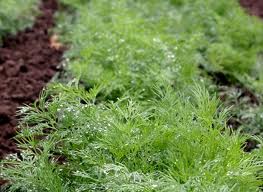  Выращивание зелени - очень перспективное направление, поэтому многие решают заняться этим серьезно. Но, вот составить бизнес-план по выращиванию зелени получается не у всех. Предлагаю рассмотреть готовый бизнес-план  тепличного хозяйства для выращивания зелени.Инициатор проекта – индивидуальный предприниматель. Выращивание зелени будет происходить в готовой промышленной теплице.
Необходимый объем инвестиций составляет 700 тысяч рублей.Готовый бизнес по выращиванию зелени1. Анализ отрасли и рынкаЗелень – это очень популярный продукт питания, который люди готовы постоянно покупать в свежем виде круглый год. Поэтому выращивание зелени всегда будет рентабельно при условии, что предприниматель сможет обеспечить ее реализацию по высокой цене.2. Сущность проектаИнициатором проекта является ИП.
Бизнес-план выращивания зелени определяет целью проекта создание объекта сельскохозяйственного производства, обеспечивающего население зеленью и овощами. Для начала деятельности необходима теплица: поэтому проекту выращивания зелени планируется купить готовую промышленную теплицу 100 кв.м. Наше производство находится на приусадебном участке в дачном поселке недалеко от города (20 км). Владельцы участка проживают здесь постоянно. В городе есть 2 рынка, а также множество пунктов общественного питания и супермаркетов.
3. Производственный и организационный планЭто раздел бизнес-плана выращивания зелени, в котором рассматривается процесс организации деятельности, численность персонала и прочие организационные моменты.Общее руководство предприятием осуществляет индивидуальный предприниматель самостоятельно. Кроме того предприниматель самостоятельно будет осуществлять закуп ведение бухгалтерии и отчетностей.
Дополнительных наемных работников не будет, с таким сельскохозяйственным производством в первое время можно будет обходиться своими силами.
Для организации работы необходимо приобрести готовую промышленную теплицу, что обеспечит возможность круглогодичного выращивания зелени. Примерная стоимость составляет не более 500 тысяч рублей.
Кроме того необходимо приобрести:семена – 50 тыс. рублей;садовый инвентарь и удобрения - 150 тыс. рублей;Итого общие расходы составят 700 тыс. рублей.
Выращивать предполагается:пекинскую капусту (ур. – 8 кг/кв.м., сбор через 3 недели) – 50 кв.м.;укроп, петрушку как уплотнители (ур. – 2 кг, сбор через 40 дней) - 50 кв.м.;редис (ур. – 3 кг, срок – 40 дней) – 50 кв.м.;сельдерей как уплотнитель (ур. – 2 кг, срок - 35 дней) - 50 кв.м.Такая промышленная теплица позволит получать ежемесячный урожай зелени:пекинская капуста - 400 кг;укроп, петрушка – 100 кг;редис – 150 кг;сельдерей как уплотнитель – 100 кг.4. Маркетинговый планПоскольку зелень имеет не очень большой срок хранения, реализацию панируется осуществлять на ближайшем рынке. Также планируется заключить договора с ресторанами и супермаркетами на поставку свежей зелени.
5. Финансовый планЭто важнейший раздел бизнес-плана зелени, поскольку в нем определяются основные показатели доходности проекта.
Ценообразование.пекинская капуста – 40 руб.;укроп, петрушка – 60 руб.;редис – 60 руб.;сельдерей как уплотнитель – 60 руб.Ежемесячная выручка составит 37 тысяч рублей.
Сумма затрат в месяц составит:затраты на воду и на электричество 10 тыс. рублей.Ежемесячная валовая прибыль составит 27 тыс. рублей.
Для расчета налога примем, что применяется ЕСХН, при которой ставка налога составляет 6% от выручки. Таким образом, годовая сумма налога составит 324 тыс. рублей х 6% = 19,44 тыс. рублей.
Для реализации бизнес-плана необходимы инвестиции в размере 700 тыс. рублей. Эти средства будут взяты в кредит в Россельхозбанке под 14% годовых на 5 лет с аннуитентными платежами. Размер ежемесячных платежей по кредиту составит:по уплате основного долга – 11,7 тыс. рублей;по уплате % – 8,2 тыс. рублей.Итого платежи составят 20 тыс. рублей. Но поскольку в Россельхозбанке предоставляются субсидии по процентным ставкам, реальная сумма процента составит 3,5 тыс. рублей, а платеж составит 15,2 тыс. рублейРасчет финансового показателя рентабельности продаж:
Р = 324 тыс. рублей / 444 тыс. рублей х 100% = 72,9%Таким образом, выше показан пример типового бизнес плана выращивания зелени. Приведенные цифры с течением времени корректируются в связи с инфляцией и расположением рынка сбыта.